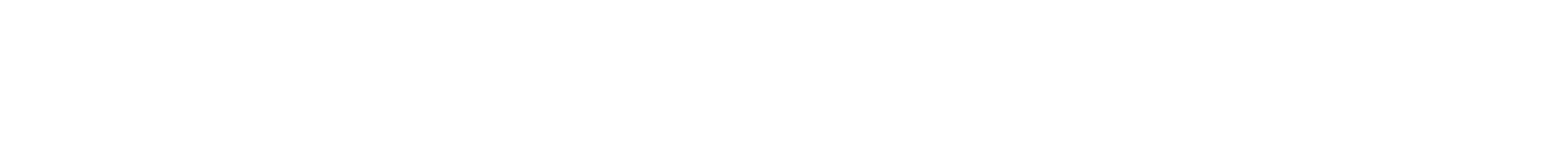 企业常见五大痛点>>绩效激励的核心逻辑>>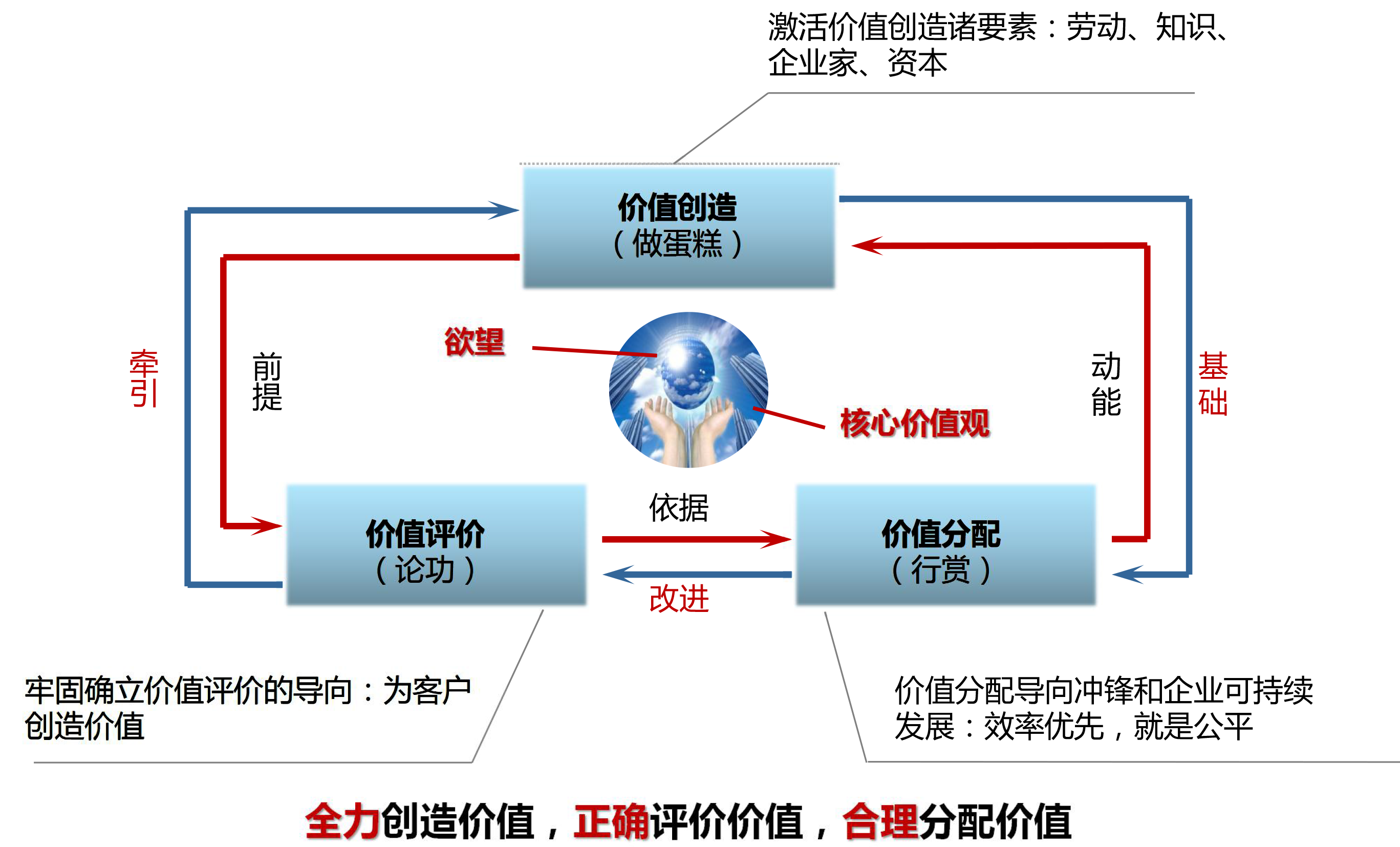 课程大纲>>主讲嘉宾>>五大痛点企业常见做法与困境华为优秀实践和经验组织定位公司只有老板背负经营增长的目标，这个企业只是马车模式，一个人拉动一个公司前进；公司只有营销部门背负经营增长的目标，这个企业就是绿皮火车模式，一个部门拉动一个公司前进营销区域、产品线、BG都是利润中心，同时背负经营增长的目标，90%以上部门都是经营单元，这就是动车模式，每个部门都是公司增长的发动机战略解码公司缺少战略解码，没有识别出战略实现所需的关键成功要素和衡量KPI，各部门绩效考核更多是短期财务指标，导致组织经营与管理行为过于短期化与泡沫化通过层层战略解码，澄清公司战略，输出支撑战略实现的关键战略举措、关键战略KPIS每个部门的考核源于战略、支撑战略组织绩效营销部门只考核短期财务结果，没有牵引增加土地肥力；研发部门只考核需求实现、项目进度、预算控制，没有牵引财务成功、产品竞争力基于部门责任中心价值定位，结合公司的战略诉求（战略解码的关键举措、KPIs），设计每个部门的组织绩效方案工资包设计公司缺乏人效管控机制，没有例行的效率规划，员工规模增速大于业务增速，人均效率和人均薪酬增长缓慢，薪酬水平和人才结构逐步丧失竞争力开放式工资包机制，建立公司/部门的效率模型，每个业务部门的工资包与部门产出联动，分灶吃饭、自我约束、自我管理，牵引部门自发控制人员编制和提升人员效率，逐步构建有竞争力的工资水平奖金包设计各部门没有奖金包机制，奖金是事后“授予制”，而不是事前的“获取分享制”，奖金是“大锅饭”而不是“分灶吃饭”，奖金牵引分钱而不是挣钱获取分享的奖金包机制，公司-体系-组织-个人四级奖金包机制，获取分享、多劳多得、拉开差距，牵引每个业务部门从自身创造的价值中分享价值《激活组织的绩效激励设计：力出一孔，利出一孔》报名表《激活组织的绩效激励设计：力出一孔，利出一孔》报名表《激活组织的绩效激励设计：力出一孔，利出一孔》报名表《激活组织的绩效激励设计：力出一孔，利出一孔》报名表《激活组织的绩效激励设计：力出一孔，利出一孔》报名表《激活组织的绩效激励设计：力出一孔，利出一孔》报名表支付汇款支付汇款支付汇款支付汇款支付汇款支付汇款汇款账户：单位名称： 银行账号：开 户 行： 汇款账户：单位名称： 银行账号：开 户 行： 汇款账户：单位名称： 银行账号：开 户 行： 汇款账户：单位名称： 银行账号：开 户 行： 汇款账户：单位名称： 银行账号：开 户 行： 汇款账户：单位名称： 银行账号：开 户 行： 报名信息报名信息报名信息报名信息报名信息报名信息序号姓名手机号邮箱部门职位12345对接人信息对接人信息对接人信息对接人信息对接人信息对接人信息姓名：                             手机号码：           邮箱：                             职位：姓名：                             手机号码：           邮箱：                             职位：姓名：                             手机号码：           邮箱：                             职位：姓名：                             手机号码：           邮箱：                             职位：姓名：                             手机号码：           邮箱：                             职位：姓名：                             手机号码：           邮箱：                             职位：公司开票（发票抬头及税号必填，如需开具增值税专用发票请提供详细开票信息）公司开票（发票抬头及税号必填，如需开具增值税专用发票请提供详细开票信息）公司开票（发票抬头及税号必填，如需开具增值税专用发票请提供详细开票信息）公司开票（发票抬头及税号必填，如需开具增值税专用发票请提供详细开票信息）公司开票（发票抬头及税号必填，如需开具增值税专用发票请提供详细开票信息）公司开票（发票抬头及税号必填，如需开具增值税专用发票请提供详细开票信息）合作流程：顾问服务——支付汇款——填写信息——公司开票——现场服务合作流程：顾问服务——支付汇款——填写信息——公司开票——现场服务合作流程：顾问服务——支付汇款——填写信息——公司开票——现场服务合作流程：顾问服务——支付汇款——填写信息——公司开票——现场服务合作流程：顾问服务——支付汇款——填写信息——公司开票——现场服务合作流程：顾问服务——支付汇款——填写信息——公司开票——现场服务